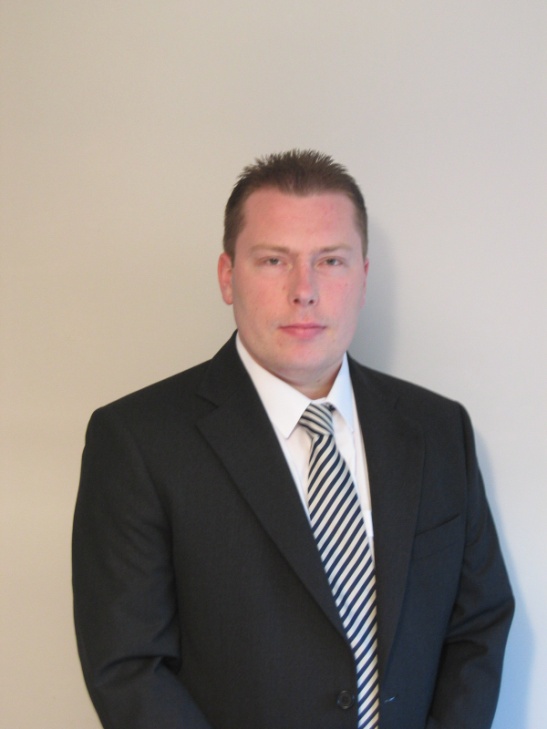 Nathan Doddnathan_dodd1@hotmail.comCurriculum VitaePersonal InformationName				Nathan DoddE-mail				nathan_dodd1@hotmail.com	 Address 			The Gables, Burroughs Piece Road, Sudbury, Suffolk, CO10 2PRTelephone number		0774 5259788 (UK mobile phone)Born on:			2 November 1971 in Billericay, Gt. BritainMarital Status			singleEducation1985 - 1988			Thurston Upper School in Thurston,  Leaving Certificate(s): GCSE1988 - 1991		King Edward VI Upper School in Bury St. Edmunds Leaving Certificate(s): GCE A-LevelUniversity Study1999 - 2003		University of Portsmouth, Portsmouth Leaving Certificate / Grade: BA Hons. Languages with International Trade 2.1Current work11/2005 -	8 years as a translator/technical writer (freelance) General fields: 	Business, finance, administration, insurance, marketing 	Civil and patent law (business contracts and patent applications)Specialist fields:Medicine and pharmaceutics (regulatory affairs, product compliance and labelling regulations, packaging inserts, SmPCs), medical devices (approvals, risk analyses, technical manuals and operating instructions) 				- Writing and updating technical documentation (in English), such as 				   user instructions, service manuals / software manuals				- Writing and updating assembly instructions and test instructions for 				   the manufacturing of products				-  Editing and updating drawings, photos and screenshots				-  Proofreading and reviewing reports, reviews and approvals				-  Working alongside project managers in order to discuss 					   change management, client requirements and deadlines	Previous work6/2005 - 11/2005		Translator at Patent Attorneys - Schwabe, Sandmair & Marx in 					Munich, Germany2003 - 2004			IT Helpline Technician at CSG / IBM in Erfurt and Leipzig, Germany2003 				Proofreader / Quality Manager 'Transperfect Translations Ltd.', 					London2000 - 2001				Customer Service Advisor, 'World Duty Free Ltd.' at Gatwick Airport, 			London1999 - 2001				Doorman, 'Firebird Restaurant', London1988 - 1999				Price control clerk, Cashier, Supermarket chain 'Tesco Stores Ltd.' 			London1996 - 1998				Salesman, Franchise Partner, 'Eismann' in Essex1992 - 1996			Crew Member, McDonalds, Bury St. Edmunds and CambridgeWork Experience04/2002 - 09/2002		Fields: Marketing, Analyses, Research work, Client acquisition Eurocoin AG in Schwerte, Germany09/2001 - 11/2001		Field: Financial Services / Administration 	 Work experience funded under the EU programme for worker mobility IATA in Frankfurt /M., GermanyFurther Training2004 		In-House course, CSG / IBM Erfurt - Lotus Notes 6 Other				-  Pecuniary damage liability insurance							-  Skilled in MS Word, Powerpoint and MS Excel, Lotus Notes 5 & 6					-  User level experience: SAP R/3 Inventory software, 					- TRADOS Translation software (2007 and Studio 2014)					-  Adobe Framemaker and Photoshop				-  Working knowledge of French 				-  Driving licence / Flexible in terms of locationInterpersonal skills			-  In my everyday work, I am relied upon to be efficient, organised, 			   service oriented as well as capable of communicating clearly-  I am an attentive listener and I follow instructions			-  I am creative and have good analytical skills 			-  I am dependable, committed to the work I do, loyal and 			 	   respect the values of others			-  I inspire trust, work conscientiously and take personal responsibility			-  I am member of the Linked-in group ‘Pharma in Switzerland’ 